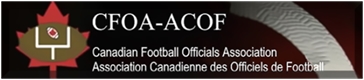 Years of Service Pin Order FormAssociation Name:Mail Address:Total Pins Ordered: Official Name2025303540455055